АДМИНИСТРАЦИЯЗАКРЫТОГО АДМИНИСТРАТИВНО-ТЕРРИТОРИАЛЬНОГО ОБРАЗОВАНИЯ СОЛНЕЧНЫЙПОСТАНОВЛЕНИЕОБ УТВЕРЖДЕНИИ ОТЧЕТА ОБ ИСПОЛНЕНИИ БЮДЖЕТА ЗАТО СОЛНЕЧНЫЙ ЗА  3 КВАРТАЛ 2022 ГОДАВ соответствии с пунктом 5 статьи 264.2 Бюджетного кодекса Российской Федерации, Положением о бюджетном процессе в ЗАТО Солнечный Тверской области администрация ЗАТО СолнечныйПОСТАНОВЛЯЕТ:Утвердить отчет об исполнении бюджета ЗАТО Солнечный за 3 квартал 2022 года, в том числе по основным характеристикам:- доходы бюджета в сумме 100 113 675,21 руб.;- расходы бюджета в сумме 92 655 800,37 руб. Разместить отчет об исполнении бюджета ЗАТО Солнечный за 3 квартал 2022 года на официальном сайте администрации ЗАТО Солнечный в сети Интернет.               Глава ЗАТО Солнечный                                                          В.А. Петров10.10.2022г.ЗАТО Солнечный№ 154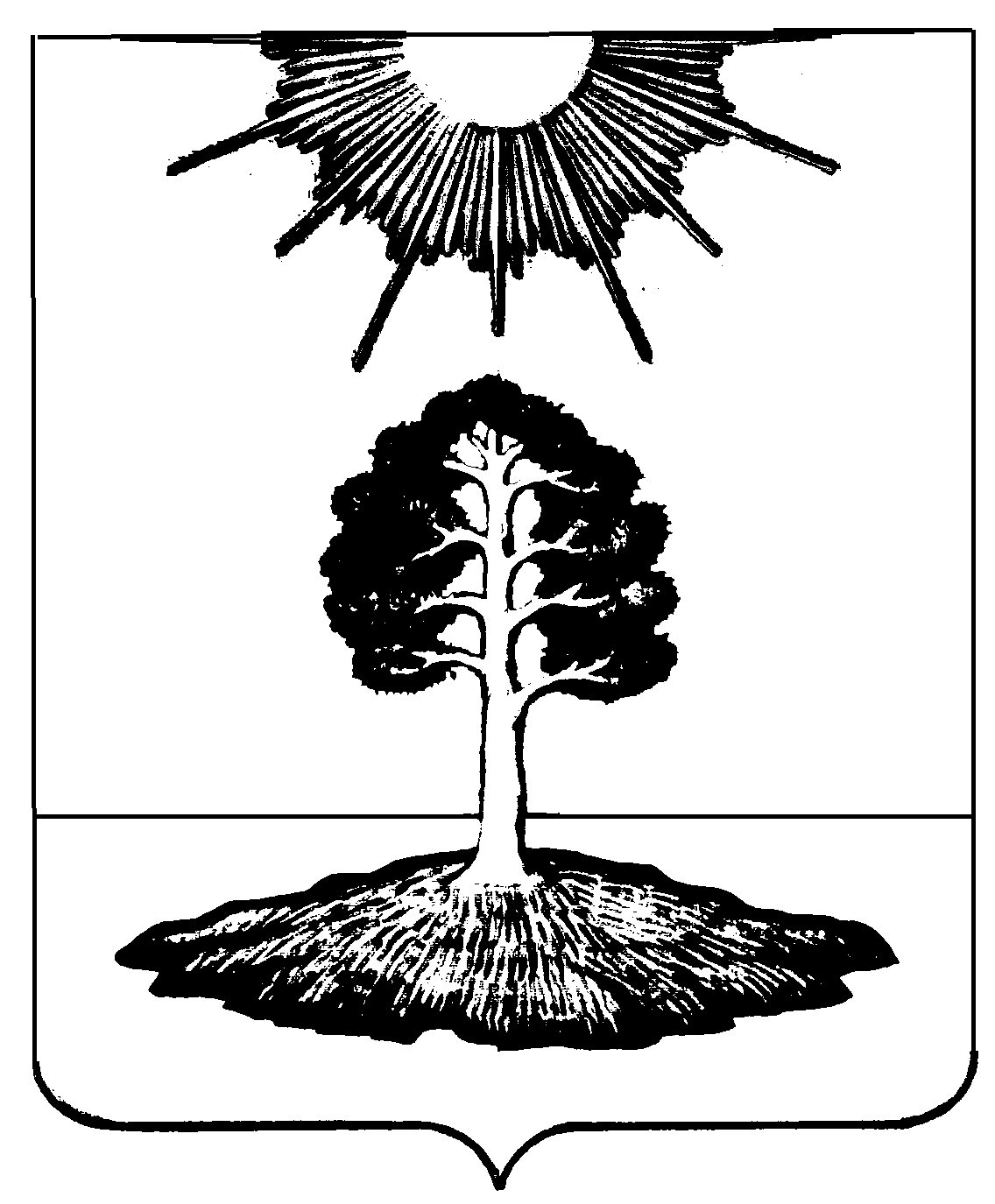 